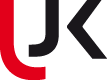 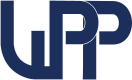 U N I W E R S Y T E TJana Kochanowskiego w KielcachWydział Pedagogiki i Psychologii Uniwersytetu Jana Kochanowskiego,Świętokrzyskie Centrum Profilaktyki i Edukacji orazZespół ds. Rodziny i Przeciwdziałania Uzależnieniom przy Wojewodzie Świętokrzyskim w Kielcachzapraszają do udziału w:XXVIII Interdyscyplinarnej Konferencji Naukowej nt.:Prężność rodziny w dobie zróżnicowanych zagrożeń12 maja 2020 rokuXVIII Świętokrzyskie Dni ProfilaktykiKOMUNIKAT NR 1.Każdy człowiek niezależnie od czasu, w którym żyje buduje swoją tożsamość w rodzinie, dzięki rodzinie i poprzez rodzinę – to ona daje mu poczucie bezpieczeństwa, uczy budowania relacji a potem ponoszenia odpowiedzialności za ich podtrzymywanie mimo zmieniających się okoliczności. Współczesność nie oferuje już młodemu człowiekowi jednoznacznych drogowskazów. Dokonało się w niej i ciągle pogłębia zdaniem Z. Kwiecińskiego przesunięcie socjalizacyjne. Rodzina, a także szkoła i Kościół (instytucje uznawane dotychczas za podstawowe i najważniejsze w procesie socjalizacji) tracą na sile swych wpływów – głównie na rzecz mediów i grupy rówieśniczej. Do niedawna panowało przekonanie, że rodzina jest najważniejszym „pasem transmisyjnym” służącym przekazywaniu wzorów kulturowych kolejnym pokoleniom a dziś czytamy, że rodzina nie nadąża za zmianami społeczno-kulturowymi, że wszechogarniający konsumpcjonizm objął również rodzinę i sprawił, że straciły na wartości tradycyjne wzory zachowań. Zalew informacji natomiast sprawia, że niezwykle trudnym staje się dostrzeżenie prawdziwych sensów, również sensu samego życia. Współcześnie, w czasach mniejszej kontroli społecznej i zaangażowania religijnego, obowiązki rodzinne bywają celowo spychane na plan dalszy, a nawet udaje się je pomijać w życiu przez unikanie formalnych zobowiązań (ślub, alimenty); niepodtrzymywanie kontaktów z bliskimi, wielomiesięczne wyjazdy do pracy, wyjazdy w nieznane w obliczu urodzenia się niesprawnego dziecka, porzucanie starych członków rodziny - to tylko niektóre spośród problemów wymagających pogłębionych analiz i to one właśnie zostaną – mamy nadzieję – poruszone podczas konferencji. Wśród tych kwestii, na które chcielibyśmy zwrócić szczególną uwagę znajdują się: Rodzina w tradycji, tradycja w rodzinieUwarunkowania funkcjonowania współczesnej rodziny; Problematyka odpowiedzialności za rodzinę i w rodzinieZewnętrzne i wewnętrzne zagrożenia funkcjonowania współczesnej rodziny Związki i relacje w rodzinieAlternatywne formy życia małżeńskiego i rodzinnego Zasygnalizowana problematyka nie odbiera możliwości przedstawienia innych, szczególnie ważnych myśli, przybliżających doniosłość człowieka w rodzinie i społeczeństwie. W rodzinie społeczeństwo winno widzieć swoją przyszłość. Jako że Konferencja ma charakter interdyscyplinarny, do udziału zapraszamy przedstawicieli nauk społecznych i humanistycznych licząc jednocześnie na przybliżenie interesujących badań empirycznych opartych na mocnej argumentacji merytorycznej.  W karcie zgłoszeniowej dołączonej do komunikatu prosimy o zdeklarowanie formy udziału w Konferencji.Termin zgłoszeń upływa z dniem 20. 04. 2020 roku.Koszt udziału – 100 PLNOpłatę konferencyjną należy wnieść na konto w terminie do 30.04.2020:FUNDACJA RESTARTMilczany 123, 27-600 Sandomierz71 1050 1416 1000 0090 3157 9676W tytule należy wpisać: IMIĘ I NAZWISKO z dopiskiem „RODZINA 2020”Serdecznie zapraszamy do wzięcia udziału w konferencji a także odwiedzenia pięknej Ziemi Świętokrzyskiej                                z wyrazami szacunkuPrzewodniczący Rady Naukowej                           Przewodnicząca Komitetu Organizacyjnegohab. Tadeusz Sakowicz, prof. UJK                                            dr Anna Przygoda                                                                                                                                          Wydział Pedagogiki i PsychologiiUniwersytet Jana KochanowskiegoUl. Krakowska 11, 25-029 Kielce Tel. 041/349-67-46Kom.: 508503005ZGŁOSZENIE UDZIAŁU W INTERDYSCYPLINARNEJ KONFERENCJI: „Prężność rodziny w dobie zróżnicowanych zagrożeń”12 maja 2020 roku NAZWISKO I IMIĘ ……………………………………………………………………………Tytuł naukowy  …………………………..Uczenia/miejsce pracy ………………………………………………………………………….Adres: …………………………………………………………………………………………..Telefon kontaktowy:…………………………………………………………………………………………………..Uczestnictwo w konferencji    czynne                 bierne*Uczestnictwo czynne:  	     referat		       plakat*			Temat wystąpienia: ………………………………………………………………………………………………………………………………………………………………………………………………………………………………………………Przygotowane referaty w formie elektronicznej należy przesłać w terminie nieprzekraczalnym do dnia 15. 05. 2020 roku na adres przygoda@ujk.edu.pl Materiały z tegorocznej Konferencji, po uzyskaniu pozytywnych recenzji, chcielibyśmy wydać jeszcze w tym roku. Manuskrypt wystąpienia powinien być przygotowany z bezwzględnym zachowaniem załączonych poniżej wskazówek.Zgłoszenia udziału w Konferencji również prosimy kierować na powyższy adres lub mail. Udział w Konferencji to koszt 100 złotychobejmujący wyżywienie i ewentualny koszt wydania monografiinr konta na które należy dokonywać wpłat: FUNDACJA RESTARTMilczany 123, 27-600 Sandomierz71 1050 1416 1000 0090 3157 9676W tytule należy wpisać: IMIĘ I NAZWISKO z dopiskiem „Rodzina 2020”Kontakt: dr Anna Przygoda (konferencja): tel. 508 503 005; mail: przygoda@ujk.edu.plInformacje o konferencji będzie można uzyskać na stronie internetowej Świętokrzyskiego Centrum Profilaktyki i Edukacji:*właściwe podkreślić, brak podkreślenia oznacza brak zgłoszenia		Wskazówki do opracowania tekstów:Objętość pracy nie może przekraczać 15 stron formatu A4. Należy korzystać z edytora Microsoft Word, tekst powinien być napisany czcionką Times New Roman (CE), wielkość 12 punktów z odstępem 1,5 między wierszami i marginesami 2,5 cm, około 30 wierszy na stronie i 60 znaków w wierszu.Cytaty należy pisać kursywą. Proszę nie stosować pogrubień. Akapity należy zaznaczyć wyraźnymi wcięciami (tabulatorem). Cyfry używane na początku zdania proszę pisać słownie.Tabele, ryciny proszę wykonywać w znanych formatach (np. .pdf, .txt, .doc).Przypisy należy umieścić na dole strony według wzoru:J. Podracki, Słownik skrótów i skrótowców, Wydawnictwo Naukowe PWN, Warszawa 2003.Tamże, s. 10.Jeśli ta pozycja pojawia się później w przypisie wówczas:J. Podracki, Słownik…Na końcu artykułu należy umieścić bibliografię:- alfabetycznie według nazwisk- tytuł, red. lub oprac.np.: Podracki J., Słownik skrótów i skrótowców, Wydawnictwo Naukowe PWN, Warszawa 2003.Słownik skrótów i skrótowców, oprac. J. Podracki, Wydawnictwo Naukowe PWN, Warszawa 2003.- na końcu i po każdym opisie (w bibliografii) dajemy kropkę;- w: (bez nawiasu [w:], małe) i przed w: nie stawiamy przecinka;- tytuł książki czy artykułu, działu (rozdziału), cyklu (np. Barwy epok), filmu oznaczamy kursywą;- tytuły czasopism: podajemy w cudzysłowie (np. „Problemy Alkoholizmu”).Wszystkie materiały przedstawione do druku będą recenzowane. Redakcja zastrzega sobie prawo do dokonywania zmian i skrótów w tekstach.                                                                                  hab. Tadeusz Sakowicz, prof. UJK                                                                                                                                                                   dr Anna Przygoda                                                                                                                                          